Sebehodnocení skupinové práce na videoreportáži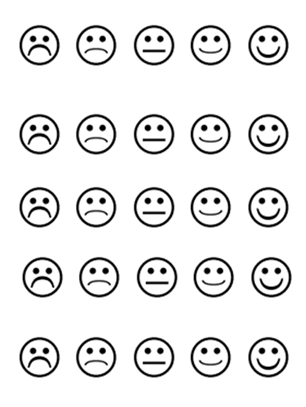 Podílel/a jsem se na natáčení rozhovorů a videí i mimo výlet.Vyhledával/a jsem a fotografoval/a jsem i mimo výlet. Zapojil/a jsem do reportáže vlastní názory a příklady z mé rodiny/okolí.Podílel/a jsem se na tvorbě storyboardu.Podílel/a jsem se na stříhání.Chtěla bych poděkovat z naší skupiny hlavně……………………………………………………….., protože…………………………………………………………………………………………………………………Když jsme dostávali zpětnou vazbu od spolužáků, cítil/a jsem se……………………………Z připomínek spolužáků bylo užitečné hlavně…………………………………………………………